Publicado en Alicante el 13/06/2018 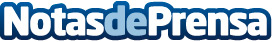 "En menos de diez años la mayoría de hogares disfrutarán de una arquitectura inteligente" afirma GG HomesLa tecnología avanza a pasos agigantados. Conceptos como la domótica o el Internet de las cosas son cada vez más extendidos en arquitectura. En la actualidad, esta tecnología utiliza sistemas más potentes que permiten controlar el hogar incluso a distanciaDatos de contacto:GG Homeswww.gghomes.es627601985Nota de prensa publicada en: https://www.notasdeprensa.es/en-menos-de-diez-anos-la-mayoria-de-hogares Categorias: Nacional Inteligencia Artificial y Robótica E-Commerce Arquitectura http://www.notasdeprensa.es